MINISTERO DELL’ISTRUZIONE, DELL’UNIVERSITA’ E DELLA RICERCAISTITUTO  COMPRENSIVO  STATALESPEZZANO  ALBANESE  (CS)Scuola dell’Infanzia – Scuola Primaria – Scuola Secondaria I Grado ad indirizzo MusicaleVIA  VIGNALE,  SNC – 87019 SPEZZANO ALBANESE (CS)COD. FISC. 94018300783  –  COD. MECC. CSIC878003  -tel. e fax  0981.953077www.icspixana.edu.it  -  e-mail: csic878003@istruzione.it  -  p.e.c.: csic878003@pec.istruzione.itAl Dirigente scolasticodell’Istituto Comprensivo Spezzano AlbaneseOggetto: Autorizzazione alla partecipazione all’uscita didattica/visita didattica. Viaggio di istruzioneIl/I sottoscritto/i_______________________________________________________ genitori/tutori dell’alunno/a _____________________________________________ frequentante nel corrente anno scolastico la classe ___________ del plesso di__________________________DICHIARANODi aver preso visione del “REGOLAMENTO USCITE DIDATTICHE E VIAGGI D’ISTRUZIONE CON PROTOCOLLO COVID” approvato dal Consiglio d’Istituto in data 8/3/2022 (allegato);AUTORIZZANOIl/la proprio/a figlio/a, a partecipare all’uscita didattica / visita didattica / viaggio di istruzione che si terrà dal 08 all’11 MAGGIO 2023 al costo Totale di € 250,00.LA TARIFFA COMPRENDE- trasporto in autobus GT dal piazzale antistante la Scuola al Santa Caterina Village di Scalea e ritorno; - soggiorno di 4giorni/3notti con trattamento di pensione completa c/o Santa Caterina Village (dalla cena del giorno di arrivo al pranzo del giorno di partenza). (Gli studenti, suddivisi tra maschi e femmine, saranno sistemati in camere multiple da 3 a 6 posti letto. I pasti (colazione, pranzo e cena) saranno serviti, a discrezione della direzione dell’hotel, a buffet o con servizio a tavola, le bevande sono incluse.); - le attività sportive; - i laboratori didattici contro il Bullismo e Cyberbullismo; - la visita guidata del Centro Sorico di Scalea e della Torre Talao; - assicurazione medico-bagaglio; - ingresso e visita guidata alla Grotta Del Romito, da effettuarsi il primo o l’ultimo giorno;- Tassa di soggiorno pari a 2€ al gg a persona Termine consegna autorizzazione al coordinatore di classe: 05 AprileIl pagamento della quota tramite PagoPa potrà effettuarsi dal 12 al 27 Aprile .• Docente referente Gianpio Mangone cell.3339691357Data, _________________Firma dei genitori                                                                                                                                                                          ______________________                                                                                                                                                                         _____________________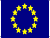 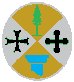 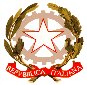 UNIONE EUROPEAREGIONE CALABRIAAssessorato Istruzione, Alta Formazione e RicercaREPUBBLICA ITALIANA